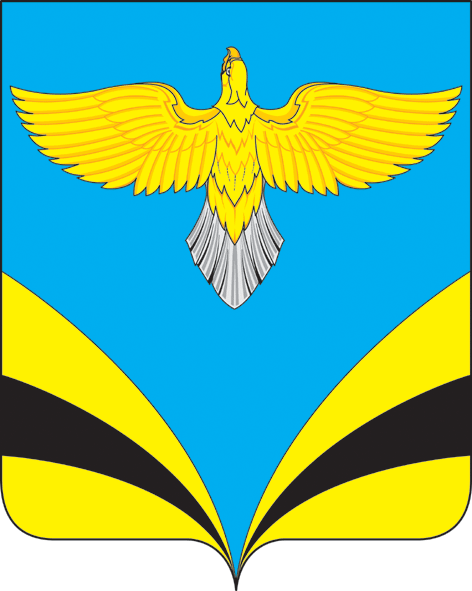            АДМИНИСТРАЦИЯ   сельского поселения Прибоймуниципального района Безенчукский           Самарской области             ПОСТАНОВЛЕНИЕ     от  26 января 2017  года  № 6             п. ПрибойОб  утверждении плана мероприятий по   обеспечению первичных мер пожарной   безопасности на территории сельского поселения   Прибой муниципального района  Безенчукский Самарской области на 2017 год.      В соответствии с Федеральным Законом от 06.10.2003 года № 131 – ФЗ «Об общих принципах организации местного самоуправления в Российской Федерации», в соответствии с Федеральным Законом «О пожарной безопасности» от 21.12.1994г. № 69-ФЗ, Правил пожарной безопасности в Российской Федерации, зарегистрированных в Минюсте Российской Федерации  27.06.2003г. № 4838, Устава сельского поселения Прибой муниципального района Безенчукский Самарской области                                                           ПОСТАНОВЛЯЮ :1.      Утвердить план мероприятий по обеспечению первичных мер пожарной безопасности на территории сельского поселения Прибой муниципального района Безенчукский Самарской области на 2017 год согласно приложению.2.      Опубликовать настоящее Постановление в газете «Вестник сельского поселения Прибой», разместить на официальном сайте администрации сельского поселения Прибой в сети Интернет. 3.      Настоящее постановление вступает в силу на следующий день после его официального  опубликования.4.      Контроль за  исполнением настоящего постановления оставляю за собой.Глава сельского поселения Прибой                                                         В.В. ПахомовИсп. Вельдина В.Е.т.43310                                                                                                                           Приложение № 1                                                                                 к  Постановлению   от  26.01.2017 г. №  6     ПЛАН МЕРОПРИЯТИЙ ПО ОБЕСПЕЧЕНИЮ ПЕРВИЧНЫХ МЕР ПОЖАРНОЙ БЕЗОПАСНОСТИ НА ТЕРРИТОРИИ СЕЛЬСКОГО ПОСЕЛЕНИЯ ПРИБОЙ МУНИЦИПАЛЬНОГО РАЙОНА БЕЗЕНЧУКСКИЙ САМАРСКОЙ ОБЛАСТИ на                                                                            2017 г.№ п/п Наименование мероприятия Ответственные исполнители Срокисполнения1.Организационно – правовое обеспечение первичных мер пожарной безопасности  (Правила, Постановления, Инструкции),обучение сотрудников мерам пожарной безопасности в соответствии с нормативными документами по пожарной безопасностиАдминистрация поселения  постоянно2.Организация и проведение весеннего и осеннего месячника по уборке территории населенных пунктов сельского поселения;Оперативное привлечение населения к тушению пожаров с применением необходимых средств (ведра, лопаты, багры, топоры)   Администрация поселения,руководители организаций,жители поселения  апрель- май, сентябрь - октябрь3.Рассмотрение вопроса об обеспечении первичных мер пожарной безопасности на заседании Собрания представителей, сходах, встречах граждан.Администрация поселения, руководители организацийсогласно плана работы4.Поддержание в рабочем состоянии средств пожаротушения:а) ремонт и установка пожарных гидрантов;б) обозначение мест расположения пожарных гидрантов.в) ремонт и восстановление существующей пожарной техники;г) оборудование пирсов для подъезда и забора воды с естественных источников водоснабжения.Администрация поселения   постоянно5.Обновление минерализованных полос около населенных пунктов, лесополос, пожароопасных объектов; Очистка несанкционированных свалокАдминистрация поселения По мере схода снега и готовности почвы постоянно6.Организация и проведение работ по опиловке сухих деревьев, обкосу  сухой растительности.Администрация поселения согласно графика работ7.Проведение работы по обучению населения мерам пожарной безопасности и пропаганде в области пожарной безопасности:а)подготовка и распространение наглядной информации о мерах пожарной безопасности среди населения;б) проведение инструктажа по пожарной безопасности с жителями поселения;в)  организовать комиссионные проверки частного жилого сектора, в ходе которых особое внимание обратить на состояние мест проживания лиц, состоящих на профилактическом учете, в том числе злоупотребляющих спиртными напитками.г) установка стендов и обновление материала по вопросам пожарной безопасностид) организация и проведение семинаров, лекций для школьников по основам пожарной безопасности;е)изготовление и распространение памяток, листовок на противопожарную тематику.Администрация поселенияАдминистрацияпоселенияАдминистрацияпоселенияАдминистрацияпоселения, административная комиссия  р-на ( по согласованию)АдминистрацияпоселенияАдминистрация школы  постоянно     июнь – сентябрь,    8.Организация работы с населением  по наличию средств пожаротушения: иметь во дворе емкость с водой, ящик с песком и противопожарное оборудование ведро, лопату и лестницу.Администрация поселения; жители населенных пунктов май - октябрь9.Освещение в средствах массовой информации (газета «Вестник с/п Прибой») информаций по противопожарной тематике и на сайте АдминистрацииАдминистрация поселения  постоянно10.Организация и проведение совещаний, «круглых столов» со старостами сел, руководителями предприятий, организаций всех форм собственности по вопросам пожарной безопасности на территории с/п ПрибойАдминистрацияпоселения  в течении года11.Организовать проведение проверок территории сел на предмет выявления и ликвидации стихийно организованных свалок, сгораемых отходов мусораАдминистрацияпоселенияежеквартально12.Совместно с представителями (по согласованию) ФБУ«Самаралес» проводить проверки лесопарковой зоны по вопросам обеспечения пожарной безопасности.Администрация поселения,Представители ФБУ «Самаралес»(по согласованию)По отдельному графику13.Подготовить и разработать План противопожарных мероприятий на летний пожароопасный период на территории поселения в соответствии с законодательством Российской Федерации.Администрация поселениямай 2017 г.